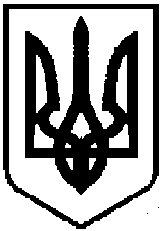 УКРАЇНАДРУЖКІВСЬКА МІСЬКА РАДАРОЗПОРЯДЖЕННЯМІСЬКОГО ГОЛОВИВід 03.02.2016  № 24м. ДружківкаА__________ №______м. ДружківкаПро затвердження графікупроведення прес-конференцій у 2016 році	З метою поліпшення інформованості населення щодо діяльності органів місцевого самоврядування, керуючись ст. 42 Закону України«Про місцеве самоврядування в Україні»:Затвердити графік проведення прес-конференцій керівництва виконавчого комітету Дружківської міської ради у 2016 році з представниками міських засобів масової інформації (додаток).Координацію роботи щодо виконання даного розпорядження покласти на відділ з організаційної, юридичної роботи, внутрішньополітичних питань та контролю виконкому міської ради (Сігора).Контроль за виконанням розпорядження покласти на керуючого справами виконкому Курило І.В.Міський голова	В.С. ГнатенкоДодатокЗАТВЕРДЖЕНОрозпорядження міського голови____________№ ___________Графік проведення прес-конференцій  керівництва виконавчого комітету Дружківської міської ради у 2016 році з представниками міських засобів масової інформації* Дата проведення прес-конференції уточнюється додатково.Начальник відділу з організаційної, юридичної роботи, внутрішньополітичних питань та контролю виконкому міської ради			            Т.О. СігораКеруючий справами виконкому		                                         І.В. КурилоПогодженнядо проекту розпорядження міського голови«Про затвердження графіку проведення прес-конференцій у 2016 році»П І Д Г О Т О В Л Е Н И Йвідділом з організаційної, юридичної роботи, внутрішньополітичних питань та контролю виконавчого комітету Дружківської міської радит.42504Начальник відділу з організаційної, юридичної роботи, внутрішньополітичних питань та контролю					Т.О. СігораП О Г О Д Ж Е Н И ЙЗавідувач сектору з юридичних питань відділу з організаційної, юридичної роботи, внутрішньополітичних питань та контролю		В.С.ТроценкоСекретар міської ради                                                                               І.О.   БучукЗаступник міського голови зпитань діяльності виконавчихорганів ради	Р.О. ВерещагінЗаступник міського голови зпитань діяльності виконавчихорганів ради	О.О.ПоляковЗаступник міського голови зпитань діяльності виконавчихорганів ради	Н.Є.СлесаренкоНачальник  загального відділу					Ю.І. КухароваКеруючий справами виконкому 	І.В. КурилоДата, час, місце проведення*Присутні Лютий,червень,жовтень14-00каб.210Секретар міської ради Бучук І.О. Керівники управлінь та відділів органів виконавчої влади за напрямками роботи, а саме: територіальний центр соціального обслуговування (надання соціальних послуг);центр обліку бездомних громадян та дім нічного перебування;Східний центр професійної реабілітації інвалідів;управління соціального захисту населення;Райська селищна рада;Олексієво-Дружківська селищна рада.Березень,липень,листопад14-00каб.210Заступник міського голови з питань діяльності виконавчих органів ради Слесаренко Н.Є.Керівники управлінь та відділів органів виконавчої влади за напрямками роботи, а саме: відділ з питань культури, сім’ї, молоді, спорту та туризму;міський відділ охорони здоров’я;відділ у справах дітей;міський відділ освіти; центр соціальних служб для сім’ї, дітей  та молоді;КП «Дружківська льодова арена»;Міська санітарно-епідеміологічна станція (за згодою);Травень,вересень14-00каб.210Заступник міського голови з питань діяльності виконавчих органів ради  Поляков О.О.Керівники управлінь та відділів органів виконавчої влади за напрямками роботи, а саме:відділ економічного аналізу, прогнозування і соціального розвитку;управління Пенсійного фонду України в м. Дружківка     (за згодою);міське фінансове управління; міський центр зайнятості (за згодою);відділ Держгеокадастру у м. Дружківці Донецької області (за згодою);відділ надання адміністративних послуг;міський відділ статистики (за згодою);Дружківське міське управління юстиції (за згодою).Квітеньсерпень, грудень14-00каб.210Заступник міського голови з питань діяльності виконавчих органів ради Верещагін Р.О.Керівники управлінь, відділів органів виконавчої влади за напрямками роботи, керівники комунальних підприємств, а саме:управління житлового та комунального господарства;ВО «Дружківкатепломережа» (за згодою);Дружківське відділення Краматорськогоуправління газифікації та газопостачання (за згодою);Торецьке ВУВКГ (за згодою);Дружківський  РЄМ   ПАТ «ДТЕК Донецькобленерго»      (за згодою);Дружківський   центр обслуговування клієнтів   ПАТ «ДТЕК Донецькобленерго»      (за згодою);Дружківське  комунальне автотранспортне підприємство-052805;КП «Спектр»;КП «Дружківка автоелектротранс»;КП «Комсервіс»;Дружківське міське управління юстиції (за згодою)Райська селищна рада;Олексієво-Дружківська селищна рада.